ScreeningRemoves trash, rocks, animals, and other large debrisBecause these objects would clog the filters and machinery used in the rest of the treatment process (does not affect water quality) AND their decay would deplete oxygen in the natural environment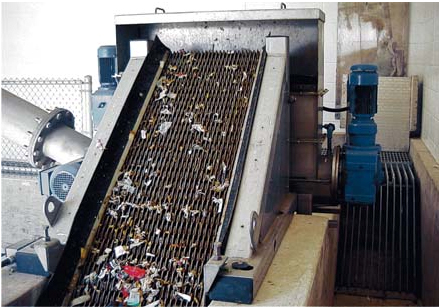 PumpingMoves water into aeration tanksBecause water can’t flow uphill (does not affect water quality)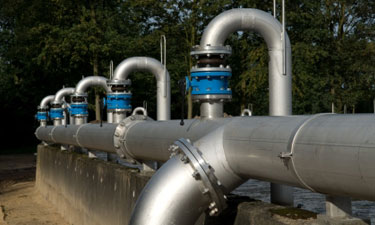 AerationBubbles air into/agitates the waterBecause oxygen is needed for the decay of small pieces of organic matter, and it separates the grit (sediment settles to the bottom to aid its removal)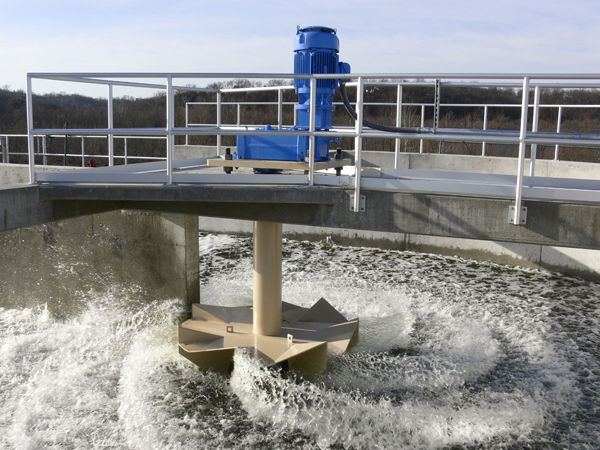 Sludge RemovalRemoval of the organic matter that settled to the bottom of the tankOrganic matter can cause increased nitrates and phosphates, leading to algal blooms and then oxygen depletion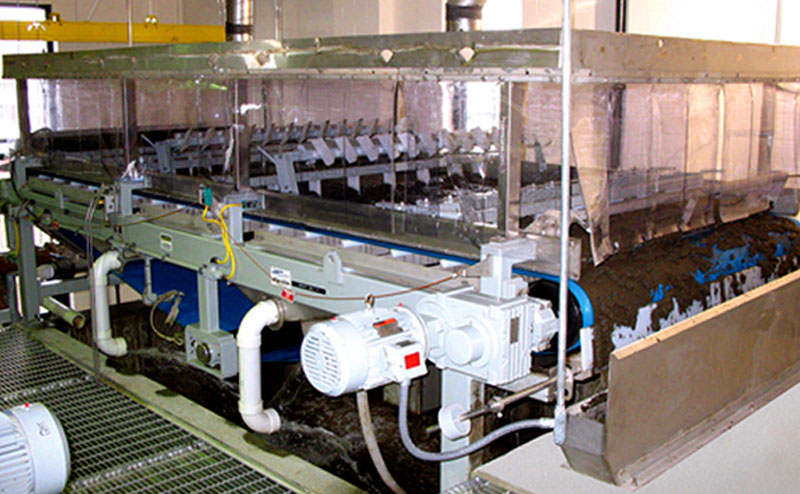 Scum RemovalRemoval of floating materials (such as grease, oil, and  soaps)Because these items increase the turbidity of the water which would block sunlight from reaching plants AND would cause the temperature to increase, decreasing the dissolved oxygen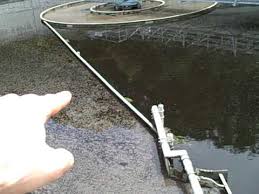 DisinfectionAddition of chlorine followed by neutralization of any excessBecause it kills the bacteria that could cause disease among wild animal populations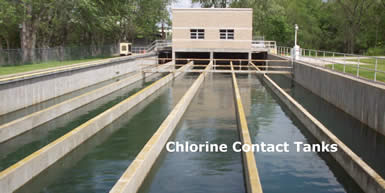 ResidualsSludge is stored in tanks or buildingsBecause bacteria need time to decay the organic material and remove disease-causing organisms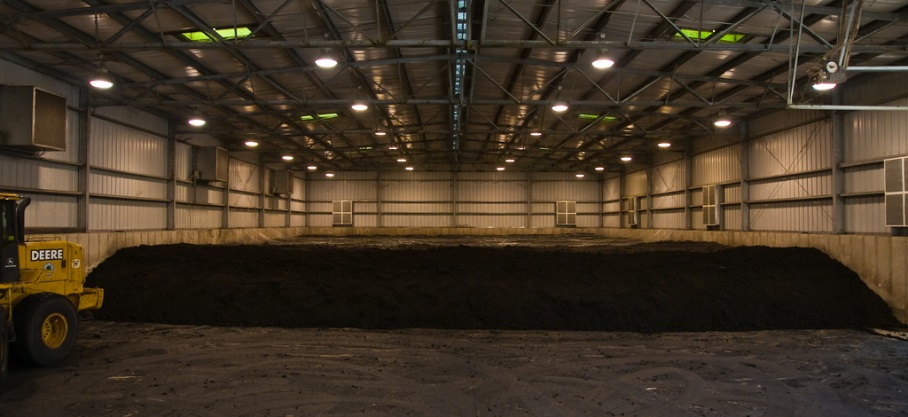 